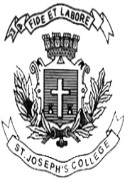  ST. JOSEPH’S COLLEGE (AUTONOMOUS), BENGALURU-27M.S.W – I SEMESTERSEMESTER EXAMINATION: OCTOBER 2021(Examination conducted in March 2022)SW 7421 - Working With Individuals and FamiliesTime- 2 ½ hrs	          		                                                      Max Marks-70This question paper contains ONE printed page and THREE partsPart IAnswer any FIVE questions							5 x 5 = 25	Define Casework. What are objectives of Casework?Highlight the features of Behaviour Modification. Mention the main concepts of Client-Centered Therapy of Carl Rogers.Write a brief note on Gestalt Therapy.Mention the importance of Home Visit in Casework. Explain effective listening and its significance in casework. Describe the importance of case work in social work profession.PART IIAnswer any THREE questions 							   3 X 10 = 30Describe the four components of Casework. Mention the principles of Casework and its application, citing examples from fieldwork. Mention the skills used by a Caseworker.Write a note on Family Social Work.Explain the role of a case worker in any one of the settings. PART IIIAnswer any ONE of the questions. 						   1 X 15 = 15Briefly mention the various approaches of Casework.Explain the process of casework, citing example from your own fieldwork placement.